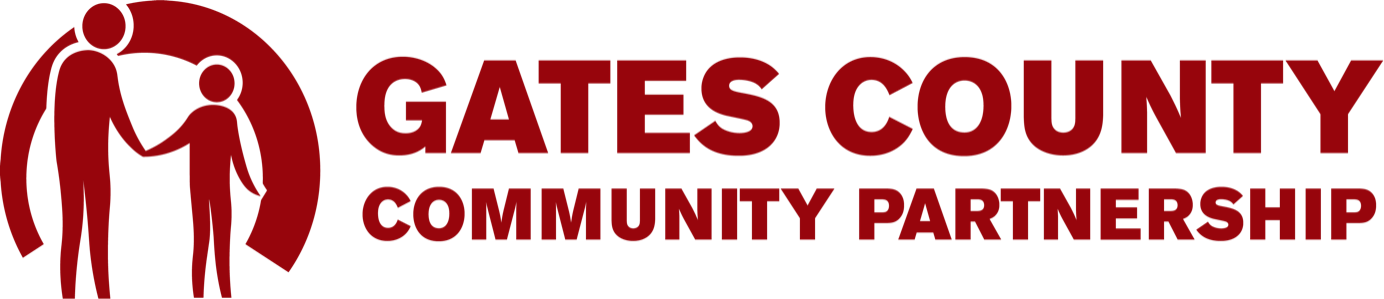 “3 Sisters” A.R.E. (Aggie, Ram, Eagle) Achievers ScholarshipAnnouncement of Scholarship Award: Gates County Community Partnership is a 501(c)3 public charity whose mission is to inspire and increase community engagement by the citizens of Gates County for the educational and social development of its youth. The purpose of this privately endowed scholarship is to provide $1,000 to a 2023 Gates County High School graduate attending North Carolina A&T State University, Winston Salem State University, or North Carolina Central University.Deadline: Applications must be returned to gatescountycp@gmail.com by Friday, May 5, 2023. Incomplete or late applications will not be considered. The award recipient will be notified by Friday, May 12, 2023. Eligibility Requirements:Must be a 2023 graduate of Gates County High School.Must have confirmed acceptance and attendance at North Carolina A&T State University, Winston Salem State University, or North Carolina Central University.Must submit a current unofficial copy of high school transcript.Scoring: Applications will be scored on a 75-point scale:Academic Achievement (20 pts)  Extracurricular Activities (15 pts) Work experience, school organizations and activities, awards and honors, community service and other extracurricular activities.Financial Need (20 pts)Personal Statements (20 pts)Scholarship Application Packet Includes: Completed Application Form - Email the completed application form to gatescountycp@gmail.com with the subject “3 Sisters A.R.E. Achievers Scholarship.”Unofficial High School Transcript – Enclose with the email of the application form.“3 Sisters” A.R.E. (Aggie, Ram, Eagle) Achievers Scholarship ApplicationApplications are due by Friday, May 5, 2023.Email the completed application form and transcript to gatescountycp@gmail.com with the subject “3 Sisters A.R.E. Achievers Scholarship.”Which school will you be attending for the Fall 2023 semester? ___ North Carolina A&T State University___ Winston Salem State University 
___ North Carolina Central University1. Personal DataPlease provide the following information:NamePresent Contact InformationPermanent Contact Information (if different)2. Academic AchievementWhat is your current GPA and expected GPA at graduation from Gates County High School?What has been the rigor of your course load through high school (e.g., honors courses, dual enrollment at College of the Albemarle)? 3. Extracurricular Activities [Work experience, school organizations and activities, awards and honors, community service and other extracurricular activities (also list major accomplishments)] 4. Financial Need (please use additional pages if necessary)Briefly describe your personal financial situation and other special circumstances, if any.5. Personal Statements (please use additional pages if necessary)What are your career goals and how will earning a college degree help you achieve them? What is your intended major in college?Summarize why you feel that you deserve this scholarship? What is unique about you?6. CertificationAll of the information in this application is true and complete to the best of my knowledge. Signature of Applicant ____________________________________Date________________ First NameMiddle InitialLast NameStreetCity/StateZipEmail AddressPhone NumberStreetCity/StateZipEmail AddressPhone Number